Standardy Ochrony MałoletnichPolityka Ochrony małoletnich                w Szkole Podstawowej im. Marii Dąbrowskiej w RudniePreambuła Naczelną zasadą wszystkich działań podejmowanych przez pracowników placówki jest działanie dla dobra dziecka i w jego najlepszym interesie. Pracownik placówki traktuje dziecko z szacunkiem oraz uwzględnia jego potrzeby. Niedopuszczalne jest stosowanie przez pracownika wobec dziecka przemocy w jakiejkolwiek formie. Pracownik placówki, realizując te cele, działa w ramach obowiązującego prawa, przepisów wewnętrznych danej placówki oraz swoich kompetencji. Rozdział IObjaśnienie terminów§ 1.Pracownikiem placówki jest osoba zatrudniona na podstawie umowy o pracę lub umowy zlecenia. Dzieckiem jest każda osoba do ukończenia 18. roku życia. Opiekunem dziecka jest osoba uprawniona do reprezentacji dziecka, w szczególności jego rodzic lub opiekun prawny. W myśl niniejszego dokumentu opiekunem jest również rodzic zastępczy. Zgoda rodzica dziecka oznacza zgodę co najmniej jednego z rodziców dziecka. Jednak                                 w przypadku braku porozumienia między rodzicami dziecka należy poinformować rodziców                       o konieczności rozstrzygnięcia sprawy przez sąd rodzinny. Przez krzywdzenie dziecka należy rozumieć popełnienie czynu zabronionego lub czynu karalnego na szkodę dziecka przez jakąkolwiek osobę, w tym pracownika placówki, lub zagrożenie dobra dziecka, w tym jego zaniedbywanie. Osoba odpowiedzialna za Internet to wyznaczony przez dyrektora szkoły pracownik, sprawujący nadzór nad korzystaniem z Internetu przez dzieci na terenie placówki oraz nad bezpieczeństwem dzieci w Internecie ( załącznik nr 1)Osoba odpowiedzialna za Politykę ochrony dzieci przed krzywdzeniem to wyznaczony przez dyrektora placówki pracownik sprawujący nadzór nad realizacją Standardów Ochrony dzieci przed krzywdzeniem w placówce. Dane osobowe dziecka to wszelkie informacje umożliwiające identyfikację dzieckaRozdział II Rozpoznawanie i reagowanie na czynniki ryzyka krzywdzenia dzieci§ 2.Pracownicy placówki posiadają wiedzę i w ramach wykonywanych obowiązków zwracają uwagę na czynniki ryzyka i symptomy krzywdzenia dzieci. W przypadku zidentyfikowania czynników ryzyka pracownicy placówki podejmują rozmowę                     z rodzicami, przekazując informacje na temat dostępnej oferty wsparcia i motywując ich                            do szukania dla siebie pomocy. Pracownicy monitorują sytuację i dobrostan dziecka.Pracownicy znają i stosują zasady bezpiecznych relacji personel–dziecko i dziecko–dziecko ustalone w placówce.  Załącznik [nr. 3].Rekrutacja pracowników placówki odbywa się zgodnie z zasadami bezpiecznej rekrutacji personelu. ( Załącznik nr. 2)Rozdział III Procedury interwencji w przypadku krzywdzenia dziecka§ 3. W przypadku podjęcia przez pracownika placówki podejrzenia, że dziecko jest krzywdzone, pracownik ma obowiązek sporządzenia notatki służbowej i przekazania uzyskanej informacji wychowawcy/pedagogowi/psychologowi/dyrektorowi placówki.§ 4.Pedagog/psycholog/ wychowawca klasy/  wzywa opiekunów dziecka, którego krzywdzenie podejrzewa, oraz informuje ich o podejrzeniu. Pedagog/psycholog/ wychowawca klasy powinien sporządzić opis sytuacji szkolnej/przedszkolnej/  rodzinnej dziecka na podstawie rozmów z dzieckiem, nauczycielami, wychowawcą i rodzicami, oraz plan pomocy dziecku. Plan pomocy dziecku powinien zawierać wskazania dotyczące:podjęcia przez placówkę działań w celu zapewnienia dziecku bezpieczeństwa, w tym zgłoszenie podejrzenia krzywdzenia do odpowiedniej placówki; wsparcia, jakie placówka zaoferuje dziecku; skierowania dziecka do specjalistycznej placówki pomocy dziecku, jeżeli istnieje taka potrzeba . załącznik nr 6§ 5W przypadkach bardziej skomplikowanych (dotyczących wykorzystywania seksualnego oraz znęcania się fizycznego i psychicznego o dużym nasileniu) dyrektor placówki powołuje zespół interwencyjny, w skład którego  wchodzą: pedagog, psycholog, wychowawca dziecka, dyrektor placówki, inni pracownicy mający wiedzę o krzywdzeniu dziecka lub o dziecku (dalej określani jako: zespół interwencyjny). Zespół interwencyjny sporządza plan pomocy dziecku, na podstawie opisu sporządzonego przez pedagoga oraz innych, uzyskanych przez członków zespołu, informacji. W przypadku gdy podejrzenie krzywdzenia zgłosili opiekunowie dziecka, powołanie zespołu jest obligatoryjne. Zespół interwencyjny wzywa opiekunów dziecka na spotkanie wyjaśniające, podczas którego może zaproponować opiekunom zdiagnozowanie zgłaszanego podejrzenia                      w zewnętrznej, bezstronnej instytucji. Ze spotkania sporządza się protokół. § 6Plan pomocy dziecku jest przedstawiany przez pedagoga/psychologa/ koordynatora/ opiekunom  z zaleceniem współpracy przy jego realizacji. Pedagog/psycholog/ koordynator/ informuje opiekunów o obowiązku placówki zgłoszenia podejrzenia krzywdzenia dziecka do odpowiedniej instytucji (prokuratura/policja lub sąd rodzinny, ośrodek pomocy społecznej bądź przewodniczący zespołu interdyscyplinarnego – procedura „Niebieskie Karty” – w zależności od zdiagnozowanego typu krzywdzenia                                     i skorelowanej z nim interwencji). Po poinformowaniu opiekunów przez pedagoga/psychologa – zgodnie z punktem poprzedzającym – dyrektor szkoły składa zawiadomienie o podejrzeniu przestępstwa do prokuratury/policji lub wniosek o wgląd w sytuację rodziny do sądu rejonowego, wydziału rodzinnego i nieletnich, ośrodka pomocy społecznej lub przesyła formularz „Niebieska Karta – A” do przewodniczącego zespołu interdyscyplinarnego.  Dalszy tok postępowania leży w kompetencjach instytucji wskazanych w punkcie poprzedzającym. W przypadku gdy podejrzenie krzywdzenia zgłosili opiekunowie dziecka, a podejrzenie to nie zostało potwierdzone, należy o tym fakcie poinformować opiekunów dziecka na piśmie.§ 7Z przebiegu interwencji sporządza się kartę interwencji, której wzór stanowi Załącznik [wzór załącznik nr 7] do niniejszych standardów. Kartę załącza się do akt osobowych dziecka.  Wszyscy pracownicy placówki i inne osoby, które w związku z wykonywaniem obowiązków służbowych podjęły informację o krzywdzeniu dziecka lub informacje z tym związane,                              są zobowiązane do zachowania tych informacji w tajemnicy, wyłączając informacje przekazywane uprawnionym instytucjom w ramach działań interwencyjnych.Rozdział IV Zasady ochrony wizerunku dziecka§ 8Placówka zapewnia najwyższe standardy ochrony danych osobowych dzieci zgodnie                               z obowiązującymi przepisami prawa.Placówka, uznając prawo dziecka do prywatności i ochrony dóbr osobistych, zapewnia ochronę wizerunku dziecka. Wytyczne dotyczące zasad publikacji wizerunku dziecka stanowią Załącznik [nr 5] do niniejszych Standardów.§9Pracownikowi placówki nie wolno umożliwiać przedstawicielom mediów utrwalania wizerunku dziecka (filmowanie, fotografowanie, nagrywanie głosu dziecka) na terenie placówki bez pisemnej zgody rodzica lub opiekuna prawnego dziecka. W celu uzyskania zgody, o której mowa powyżej, pracownik placówki może skontaktować się z opiekunem dziecka i ustalić procedurę uzyskania zgody.Niedopuszczalne jest podanie przedstawicielowi mediów danych kontaktowych do opiekuna dziecka – bez wiedzy i zgody tego opiekuna. Jeżeli wizerunek dziecka stanowi jedynie szczegół całości, takiej jak: zgromadzenie, krajobraz, publiczna impreza, zgoda rodzica lub opiekuna prawnego na utrwalanie wizerunku dziecka nie jest wymagana. § 10Upublicznienie przez pracownika placówki wizerunku dziecka utrwalonego w jakiejkolwiek formie (fotografia, nagranie audio-wideo) wymaga pisemnej zgody rodzica lub opiekuna prawnego dziecka.  Pisemna zgoda, o której mowa w ust. 1, powinna zawierać informację, gdzie będzie umieszczony zarejestrowany wizerunek i w jakim kontekście będzie wykorzystywany (np. umieszczony zostanie na stronie youtube.com w celach promocyjnych).Rozdział VZasady dostępu dzieci do Internetu§ 11.Placówka, zapewniając dzieciom dostęp do Internetu, jest zobowiązana podejmować działania zabezpieczające dzieci przed dostępem do treści, które mogą stanowić zagrożenie dla ich prawidłowego rozwoju; w szczególności należy zainstalować i aktualizować oprogramowanie zabezpieczające. Zasady bezpiecznego korzystania z Internetu i mediów elektronicznych stanowią Załącznik nr 1 do niniejszych Standardów. Na terenie placówki dostęp dziecka do Internetu możliwy jest:pod nadzorem nauczyciela szkoły/przedszkola na zajęciach komputerowych, zajęciach rewalidacyjnych, korekcyjno-kompensacyjnych, zajęciach wyrównawczych; bez nadzoru nauczyciela – na przeznaczonych do tego komputerach, znajdujących się                     na terenie placówki (dostęp swobodny); za pomocą sieci wifi placówki, po podaniu hasła.  W przypadku dostępu realizowanego pod nadzorem pracownika placówki, nauczyciel                                  ma obowiązek  poinformowania dzieci o zasadach bezpiecznego korzystania z Internetu. Nauczyciel  czuwa także nad bezpieczeństwem korzystania z Internetu przez dzieci podczas lekcji. W miarę możliwości osoba odpowiedzialna za Internet przeprowadza z dziećmi cykliczne szkolenia dotyczące bezpiecznego korzystania z Internetu. Placówka zapewnia stały dostęp do materiałów edukacyjnych, dotyczących bezpiecznego korzystania z Internetu, przy komputerach, z których możliwy jest dostęp swobodny.§ 12.Osoba odpowiedzialna za Internet zapewnia, aby sieć internetowa organizacji placówki była zabezpieczona przed niebezpiecznymi treściami, instalując i aktualizując odpowiednie, nowoczesne oprogramowanie. Wymienione w pkt. 1 niniejszego paragrafu oprogramowanie jest aktualizowane przez wyznaczonego pracownika w miarę potrzeb, przynajmniej raz w miesiącu. Wyznaczony pracownik organizacji przynajmniej raz w miesiącu sprawdza, czy na komputerach ze swobodnym dostępem, podłączonych do Internetu nie znajdują się niebezpieczne treści. W przypadku znalezienia niebezpiecznych treści, wyznaczony pracownik stara się ustalić, kto korzystał z komputera w czasie ich wprowadzenia. Informację o dziecku, które korzystało z komputera w czasie wprowadzenia niebezpiecznych treści, wyznaczony pracownik przekazuje dyrektorowi placówki, które aranżuje dla dziecka rozmowę z psychologiem lub pedagogiem. Pedagog/psycholog przeprowadza z dzieckiem, o którym mowa w punktach poprzedzających, rozmowę na temat bezpieczeństwa w Internecie. Jeżeli w wyniku przeprowadzonej rozmowy pedagog/psycholog uzyska informację, że dziecko jest krzywdzone, podejmuje działania opisane w rozdziale III niniejszych Standardów.Rozdział VIMonitoring stosowania Standardów§ 13Kierownictwo placówki wyznacza Iwonę Szuciak, Marzenę Szymaniak, Martynę Furman, Katarzynę Trykacz jako osoby odpowiedzialne za Standardy ochrony dzieci w placówce. Osoby, o której mowa w punkcie poprzedzającym, jest odpowiedzialna za monitorowanie realizacji Polityki, za reagowanie na sygnały naruszenia standardów i prowadzenie rejestru zgłoszeń oraz za proponowanie zmian w Standardach. Osoby, o której mowa w pkt. 1 niniejszego paragrafu, przeprowadza wśród pracowników placówki, raz na 12  miesięcy, ankietę monitorującą poziom realizacji Polityki. W ankiecie pracownicy placówki mogą proponować zmiany Polityki oraz wskazywać naruszenia Polityki w placówce. załącznik nr 4Osoby, o której mowa w pkt. 1niniejszego paragrafu, dokonują opracowania wypełnionych przez pracowników placówki ankiet. Sporządza na tej podstawie raport z monitoringu, który następnie przekazuje kierownictwu placówki. Dyrektor szkoły wprowadza do tegoż dokumentu niezbędne zmiany i ogłasza pracownikom placówki, dzieciom i ich opiekunom nowe brzmienie dokumentu.Rozdział VII Przepisy końcowe§ 14Dokument/ Standardy/ wchodzi w życie z dniem jej ogłoszenia. Ogłoszenie następuje w sposób dostępny dla pracowników placówki, dzieci i ich opiekunów, w szczególności poprzez wywieszenie w miejscu ogłoszeń dla pracowników lub poprzez przesłanie jej tekstu drogą elektroniczną oraz poprzez zamieszczenie na stronie internetowej i wywieszenie w widocznym miejscu w siedzibie, również w wersji skróconej, przeznaczonej dla dzieci.Zał. Nr 1 Zasady bezpiecznego korzystaniaz Internetu i mediów elektronicznychZasady bezpiecznego korzystania z Internetu i mediów elektronicznych w Szkole Podstawowej im. Marii Dąbrowskiej w RudnieInfrastruktura sieciowa szkoły umożliwia dostęp do Internetu, zarówno personelowi, jak                                 i dzieciom, w czasie zajęć i poza nimi. Sieć jest monitorowana, tak, aby możliwe było zidentyfikowanie sprawców ewentualnych nadużyć. Rozwiązania organizacyjne na poziomie placówki bazują na aktualnych standardach bezpieczeństwa. Wyznaczona jest osoba odpowiedzialna za bezpieczeństwo sieci w instytucji. Do obowiązków tej osoby należą:Zabezpieczenie sieci internetowej placówki przed niebezpiecznymi treściami poprzez instalację                  i aktualizację odpowiedniego, nowoczesnego oprogramowania. Aktualizowanie oprogramowania w miarę potrzeb, przynajmniej raz w miesiącu.Przynajmniej raz w miesiącu sprawdzanie, czy na komputerach ze swobodnym dostępem podłączonych do Internetu nie znajdują się niebezpieczne treści. W przypadku znalezienia niebezpiecznych treści, wyznaczony pracownik stara się ustalić kto korzystał z komputera w czasie ich wprowadzenia. Informację o dziecku, które korzystało z komputera w czasie wprowadzenia niebezpiecznych treści, wyznaczony pracownik przekazuje kierownictwu, które aranżuje dla dziecka rozmowę z psychologiem lub pedagogiem na temat bezpieczeństwa w Internecie. Jeżeli w wyniku przeprowadzonej rozmowy psycholog/pedagog uzyska informacje, że dziecko jest krzywdzone, podejmuje działania opisane w procedurze interwencji. Istnieje regulamin korzystania z Internetu przez dzieci oraz procedura określająca działania, które należy podjąć w sytuacji znalezienia niebezpiecznych treści na komputerze. W przypadku dostępu realizowanego pod nadzorem pracownika placówki, ma on obowiązek informowania dzieci o zasadach bezpiecznego korzystania z Internetu. Pracownik placówki czuwa także nad bezpieczeństwem korzystania z Internetu przez dzieci podczas zajęć. W miarę możliwości osoba odpowiedzialna za Internet przeprowadza z dziećmi cykliczne warsztaty dotyczące bezpiecznego korzystania z Internetu. Placówka zapewnia stały dostęp do materiałów edukacyjnych, dotyczących bezpiecznego korzystania z Internetu, przy komputerach, z których możliwy jest swobodny dostęp do sieciZał. Nr 2Zasady bezpiecznej rekrutacji w Szkole Podstawowej im. Marii Dąbrowskiej w Rudnie Dyrektor szkoły zapoznaje się z  danymi kandydata/kandydatki, które pozwolą  jak najlepiej poznać jego/jej kwalifikacje, w tym stosunek do wartości podzielanych przez placówkę, takich jak ochrona praw dzieci i szacunek do ich godności. Dyrektor szkoły musi zadbać, aby osoby przez niego zatrudnione                     (w tym osoby pracujące na podstawie umowy zlecenie oraz wolontariusze/stażyści/ pomoce/ kucharki/ sekretarz/ portier itp.) posiadały odpowiednie kwalifikacje (tam, gdzie to wymagane) do pracy z dziećmi oraz były dla nich bezpieczne. Aby sprawdzić powyższe, w tym stosunek osoby zatrudnianej do dzieci i podzielania wartości związanych z szacunkiem wobec nich oraz przestrzegania ich praw, szkoła może żądać danych (w tym dokumentów) dotyczących: a. wykształcenia, b. kwalifikacji zawodowych, c. przebiegu dotychczasowego zatrudnienia kandydata/kandydatki. W każdym przypadku szkoła musi posiadać dane pozwalające zidentyfikować osobę przez nią zatrudnioną, niezależnie od podstawy zatrudnienia. Szkoła powinna zatem znać: a. imię (imiona) i nazwisko, b. datę urodzenia, c. dane kontaktowe osoby zatrudnianej. Dyrektor szkoły może prosić kandydata/kandydatkę o przedstawienie referencji od poprzedniego pracodawcy lub o podanie kontaktu do osoby, która takie referencje może wystawić. Podstawą dostarczenia referencji lub kontaktu do byłych pracodawców jest zgoda kandydata/kandydatki. Niepodanie takich danych w świetle obowiązujących przepisów nie powinno rodzić dla tej osoby negatywnych konsekwencji w postaci np. odmowy zatrudnienia wyłącznie w oparciu o tę podstawę. Placówka nie może samodzielnie prowadzić tzw. screeningu osób ubiegających się o pracę, gdyż ograniczają ją w tym zakresie przepisy ogólnego rozporządzenia o ochronie danych osobowych oraz Kodeksu pracy. Dyrektor szkoły pobiera dane osobowe kandydata/kandydatki, w tym dane potrzebne do sprawdzenia jego/jej danych w Rejestrze Sprawców Przestępstw na Tle Seksualnym.Przed dopuszczeniem osoby zatrudnianej do wykonywania obowiązków związanych z wychowaniem, edukacją, wypoczynkiem, leczeniem małoletnich lub z opieką nad nimi placówka jest zobowiązana sprawdzić osobę zatrudnianą w Rejestrze Sprawców Przestępstw na Tle Seksualnym – Rejestr z dostępem ograniczonym oraz Rejestr osób w stosunku do których Państwowa Komisja do spraw przeciwdziałania wykorzystaniu seksualnemu małoletnich poniżej lat 15 wydała postanowienie o wpisie w Rejestrze. WAŻNE: By móc uzyskać informacje z rejestru z dostępem ograniczonym, konieczne jest uprzednie założenie profilu placówki. Rejestr dostępny jest na stronie: rps.ms.gov.pl.Aby sprawdzić osobę w rejestrze dyrektor szkoły potrzebuje następujących danych kandydata/ kandydatki: a. imię i nazwisko, b. data urodzenia, c. pesel, d. nazwisko rodowe, e. imię ojca, f. imię matki. Wydruk z Rejestru należy przechowywać w aktach osobowych pracownika lub analogicznej dokumentacji dotyczącej wolontariusza/osoby zatrudnionej w oparciu o umowę cywilnoprawną. Dyrektor szkoły pobiera od kandydata/kandydatki informację z Krajowego Rejestru Karnego                                     o niekaralności w zakresie przestępstw określonych w rozdziale XIX i XXV Kodeksu karnego, w art. 189a i art. 207 Kodeksu karnego oraz w ustawie z dnia 25 lipca  r. o przeciwdziałaniu narkomanii (tj. Obwieszczenie Marszałka Sejmu Rzeczypospolitej Polskiej z dnia 17 sierpnia 2023 r. w sprawie ogłoszenia jednolitego tekstu ustawy o przeciwdziałaniu narkomanii Dz. U. 2023, poz. 1939) lub za odpowiadające tym przestępstwom czyny zabronione określone w przepisach prawa obcego.6.  Jeżeli osoba posiada obywatelstwo inne niż polskie wówczas powinna przedłożyć, również informację z rejestru karnego państwa obywatelstwa uzyskiwaną do celów działalności zawodowej lub wolontariackiej związanej z kontaktami z dziećmi, bądź informację z rejestru karnego. Jeżeli prawo tego państwa nie przewiduje wydawania informacji dla w/w celów, dyrektor pobiera od kandydata/kandydatki oświadczenie o państwie/ach zamieszkiwania w ciągu ostatnich 20 lat, innych niż Rzeczypospolita Polska i państwo obywatelstwa, złożone pod rygorem odpowiedzialności karnej.  Jeżeli prawo państwa, z którego ma być przedłożona informacja o niekaralności nie przewiduje wydawania takiej informacji lub nie prowadzi rejestru karnego, wówczas kandydat/ kandydatka składa pod rygorem odpowiedzialności karnej oświadczenie o tym fakcie wraz z oświadczeniem, że nie była prawomocnie skazana w tym państwie za czyny zabronione odpowiadające przestępstwom określonym w rozdziale XIX (przestępstwa przeciwko zdrowiu i życiu)i XXV Kodeksu karnego (przestępstwa przeciwko wolności), w art. 189a i art. 207 Kodeksu karnego oraz w ustawie z dnia 29 lipca 2005 r. o przeciwdziałaniu narkomanii oraz nie wydano wobec niej innego orzeczenia, w którym stwierdzono, iż dopuściła się takich czynów zabronionych, oraz że nie ma obowiązku wynikającego z orzeczenia sądu, innego uprawnionego organu lub ustawy, stosowania się do zakazu zajmowania wszelkich lub określonych stanowisk, wykonywania wszelkich lub określonych zawodów albo działalności, związanych z wychowaniem, edukacją, wypoczynkiem, leczeniem, świadczeniem porad psychologicznych, rozwojem duchowym, uprawianiem sportu lub realizacją innych zainteresowań przez małoletnich, lub z opieką nad nimi.  Pod oświadczeniami składanymi pod rygorem odpowiedzialności karnej składa się oświadczenie o następującej treści: Jestem świadomy/a odpowiedzialności karnej za złożenie fałszywego oświadczenia. Oświadczenie to zastępuje pouczenie organu o odpowiedzialności karnej za złożenie fałszywego oświadczenia. Gdy pozwalają na to przepisy prawa, placówka jest zobowiązana do domagania się od osoby zatrudnianej zaświadczenia z Krajowego Rejestru KarnegoUWAGA! Zaświadczenia z KRK można domagać się wyłącznie w przypadkach, gdy przepisy prawa wprost wskazują, że pracowników w zawodach lub na danych stanowiskach obowiązuje wymóg niekaralności. Wymóg niekaralności obowiązuje m.in. pracowników samorządowych oraz nauczycieli, w tym nauczycieli zatrudnionych w placówkach publicznych oraz niepublicznych. W przypadku niemożliwości przedstawienia poproś kandydata/kandydatkę o złożenie oświadczenia o niekaralności oraz o toczących się postępowaniach przygotowawczych, sądowych i dyscyplinarnych. Oświadczenie o niekaralności i zobowiązaniu do przestrzeganiapodstawowych zasad ochrony dzieci..........................................................................miejsce i dataJa, .......................................................................... nr PESEL.....................................................oświadczam, że nie byłam/em skazana/y za przestępstwo przeciwko wolności seksualneji obyczajności, i przestępstwa z użyciem przemocy na szkodę małoletniego i nie toczy sięprzeciwko mnie żadne postępowanie karne ani dyscyplinarne w tym zakresie.Ponadto oświadczam, że zapoznałam/-em się z zasadami ochrony dzieci obowiązującymiw .......................................................................... i zobowiązuję się do ich przestrzegania...................................................................  									(podpis)Zał. Nr 3Zasady bezpiecznych relacji personel–dzieckoPracownik szkoły zobowiązany jest do utrzymywania profesjonalnej relacji z dziećmi i każdorazowego rozważenia, czy  reakcja, komunikat bądź działanie wobec dziecka są adekwatne do sytuacji, bezpieczne, uzasadnione i sprawiedliwe wobec innych dzieci. Pracownik szkoły ma działać w sposób otwarty                         i przejrzysty dla innych, aby zminimalizować ryzyko błędnej interpretacji  zachowania. Komunikacja z dziećmiW komunikacji z dziećmi zachowuj cierpliwość i szacunek. Słuchaj uważnie dzieci i udzielaj im odpowiedzi adekwatnych do ich wieku i danej sytuacji. Nie wolno  zawstydzać, upokarzać, lekceważyć i obrażać dziecka. Nie wolno  krzyczeć na dziecko w sytuacji innej niż wynikająca z bezpieczeństwa dziecka lub innych dzieci. Nie wolno  ujawniać informacji wrażliwych dotyczących dziecka wobec osób nieuprawnionych, w tym wobec innych dzieci. Obejmuje to wizerunek dziecka, informacje o jego/jej sytuacji rodzinnej, ekonomicznej, medycznej, opiekuńczej i prawnej. Podejmując decyzje dotyczące dziecka, poinformuj je o tym i staraj się brać pod uwagę jego oczekiwania. Szanuj prawo dziecka do prywatności. Jeśli konieczne jest odstąpienie od zasady poufności, aby chronić dziecko, wyjaśnij mu to najszybciej jak to możliwe. Jeśli pojawi się konieczność porozmawiania z dzieckiem na osobności, zostaw uchylone drzwi do pomieszczenia i zadbaj, aby być w zasięgu wzroku innych. Możesz też poprosić drugiego pracownika/ wychowawcę/ pedagoga/  o obecność podczas takiej rozmowy. Nie wolno  zachowywać się w obecności dzieci w sposób niestosowny. Obejmuje to używanie wulgarnych słów, gestów i żartów, czynienie obraźliwych uwag, nawiązywanie w wypowiedziach do aktywności bądź atrakcyjności seksualnej oraz wykorzystywanie wobec dziecka relacji władzy lub przewagi fizycznej (zastraszanie, przymuszanie, groźby). Zapewnij dzieci, że jeśli czują się niekomfortowo w jakiejś sytuacji, wobec konkretnego zachowania czy słów, mogą o tym powiedzieć nauczycielowi lub wskazanej osobie i mogą oczekiwać odpowiedniej reakcji i/lub pomocy. Działania z dziećmiPracownicy placówki doceniają wkład dzieci w podejmowane działania, aktywnie je angażuj                        i traktuj równo bez względu na ich płeć, orientację seksualną, sprawność/niepełnosprawność, status społeczny, etniczny, kulturowy, religijny i światopogląd. Nie wolno faworyzować dzieci. Nie wolno nawiązywać z dzieckiem jakichkolwiek relacji romantycznych lub seksualnych ani składać mu propozycji o nieodpowiednim charakterze. Obejmuje to także seksualne komentarze, żarty, gesty oraz udostępnianie dzieciom treści erotycznych i pornograficznych bez względu na ich formę. Nie wolno utrwalać wizerunku dziecka (filmowanie, nagrywanie głosu, fotografowanie) dla potrzeb prywatnych. Dotyczy to także umożliwienia osobom trzecim utrwalenia wizerunków dzieci, jeśli dyrektor szkoły nie została o tym poinformowana, nie wyraziła na to zgody i nie uzyskała zgód rodziców/opiekunów prawnych oraz samych dzieci. Nie wolno proponować dzieciom alkoholu, wyrobów tytoniowych ani nielegalnych substancji, jak również używać ich w obecności dzieci. Nie wolno przyjmować pieniędzy ani prezentów od dziecka, ani rodziców/opiekunów dziecka.  Nie wolno wchodzić w relacje jakiejkolwiek zależności wobec dziecka lub rodziców/opiekunów dziecka. Nie wolno  zachowywać się w sposób mogący sugerować innym istnienie takiej zależności i prowadzący do oskarżeń o nierówne traktowanie bądź czerpanie korzyści majątkowych i innych. Nie dotyczy to okazjonalnych podarków związanych ze świętami w roku szkolnym, np. kwiatów, prezentów składkowych czy drobnych upominków. Wszystkie ryzykowne sytuacje, które obejmują zauroczenie dzieckiem przez pracownika lub pracownikiem przez dziecko, muszą być raportowane dyrektorowi szkoły.Zasady fizycznego kontaktu z dzieckiemKażde przemocowe działanie wobec dziecka jest niedopuszczalne. Istnieją jednak sytuacje, w których fizyczny kontakt z dzieckiem może być stosowny i spełnia zasady bezpiecznego kontaktu:-  jest odpowiedzią na potrzeby dziecka w danym momencie,- uwzględnia wiek dziecka, etap rozwojowy, płeć, kontekst kulturowy i sytuacyjny. Nie można jednak wyznaczyć uniwersalnej stosowności każdego takiego kontaktu fizycznego, ponieważ zachowanie odpowiednie wobec jednego dziecka może być nieodpowiednie wobec innego. Pracownik szkoły ma kierować się zawsze swoim profesjonalnym osądem, słuchając, obserwując i odnotowując reakcję dziecka, pytając je o zgodę na kontakt fizyczny (np. przytulenie) i zachowując świadomość, że nawet przy  dobrych intencjach taki kontakt może być błędnie zinterpretowany przez dziecko lub osoby trzecie. Nie wolno  bić, szturchać, popychać ani w jakikolwiek sposób naruszać integralności fizycznej dziecka. Nigdy nie dotykaj dziecka w sposób, który może być uznany za nieprzyzwoity lub niestosowny. Zawsze bądź przygotowany na wyjaśnienie swoich działań. Nie wolno angażować się w takie aktywności jak łaskotanie, udawane walki z dziećmi czy brutalne zabawy fizyczne. Zachowujemy szczególną ostrożność wobec dzieci, które doświadczyły nadużycia i krzywdzenia,                w tym seksualnego, fizycznego bądź zaniedbania. Takie doświadczenia mogą czasem sprawić, że dziecko będzie dążyć do nawiązania niestosownych bądź nieadekwatnych fizycznych kontaktów z dorosłymi. W takich sytuacjach powinieneś reagować z wyczuciem, jednak stanowczo i pomóc dziecku zrozumieć znaczenie osobistych granic. Kontakt fizyczny z dzieckiem nigdy nie może być niejawny bądź ukrywany, wiązać się z jakąkolwiek gratyfikacją ani wynikać z relacji władzy. Jeśli pracownik placówki będziesz świadkiem jakiegokolwiek z wyżej opisanych zachowań /lub sytuacji ze strony innych dorosłych lub dzieci, zawsze poinformuj o tym osobę odpowiedzialną i/lub postąp zgodnie z obowiązującą procedurą interwencji. W sytuacjach wymagających czynności pielęgnacyjnych i higienicznych wobec dziecka, unikamy innego niż niezbędny kontaktu fizycznego z dzieckiem. Dotyczy to zwłaszcza pomagania dziecku w ubieraniu i rozbieraniu, jedzeniu, myciu, przewijaniu i w korzystaniu z toalety. Zadbajmy o to, aby w każdej z czynności pielęgnacyjnych i higienicznych asystowała  inna osoba z instytucji. Jeśli pielęgnacja i opieka higieniczna nad dziećmi należą do obowiązków pracownika, zostaniesz przeszkolony w tym kierunku. Podczas dłuższych niż jednodniowe wyjazdów i wycieczek niedopuszczalne jest spanie                              z dzieckiem w jednym łóżku lub w jednym pokoju. Kontakty poza godzinami pracy Kontakt z dziećmi powinien odbywać się wyłącznie w godzinach pracy i dotyczyć celów edukacyjnych lub wychowawczych. Nie wolno  zapraszać dzieci do swojego miejsca zamieszkania ani spotykać się z nimi poza godzinami pracy. Obejmuje to także kontakty z dziećmi poprzez prywatne kanały komunikacji (prywatny telefon, e-mail, komunikatory, profile w mediach społecznościowych). Jeśli zachodzi taka konieczność, właściwą formą komunikacji z dziećmi i ich rodzicami lub opiekunami poza godzinami pracy są kanały służbowe (e-mail, telefon służbowy, edziennik). Jeśli zachodzi konieczność spotkania z dziećmi poza godzinami pracy, pracownik placówki musi poinformować o tym dyrektora szkoły, a rodzice/opiekunowie prawni dzieci muszą wyrazić zgodę na taki kontakt. Utrzymywanie relacji towarzyskich lub rodzinnych (jeśli dzieci i rodzice/opiekunowie dzieci są osobami bliskimi wobec pracownika) wymaga zachowania poufności wszystkich informacji dotyczących innych dzieci, ich rodziców oraz opiekunów.Bezpieczeństwo online Pracownik placówki jest świadomy cyfrowych zagrożeń i ryzyka wynikającego z rejestrowania swojej prywatnej aktywności w sieci przez aplikacje i algorytmy, ale także własnych działań w Internecie. Dotyczy to lajkowania określonych stron, korzystania z aplikacji randkowych, na których można spotkać uczniów/uczennice, obserwowania określonych osób/stron w mediach społecznościowych i ustawień prywatności kont, z których korzysta. Jeśli profil jest publicznie dostępny, dzieci i ich rodzice/opiekunowie będą mieć wgląd w cyfrową aktywność:Nie wolno  nawiązywać kontaktów z uczniami i uczennicami poprzez przyjmowanie bądź wysyłanie zaproszeń w mediach społecznościowych. W trakcie lekcji osobiste urządzenia elektroniczne powinny być wyłączone lub wyciszone,                          a funkcjonalność bluetooth wyłączona na terenie instytucji.Zał. Nr 4Lista kontrolna do oceny wdrażania Standardów Ochrony MałoletnichAby mieć pewność, że placówka jest przygotowana do kontroli wdrażania Standardów Ochrony Małoletnich, pomocne będzie skorzystanie z listy kontrolnej. Taka lista kontrolna jest dokumentem pomocniczym i może stanowić dowód w przypadku stwierdzenia nieprawidłowości.Zał. Nr 5Zasady ochrony wizerunku i danychosobowych dzieciDzielenie się zdjęciami i filmami z naszych aktywności służy celebrowaniu sukcesów dzieci, dokumentowaniu naszych działań i zawsze ma na uwadze bezpieczeństwo dzieci. Wykorzystujemy zdjęcia/nagrania pokazujące szeroki przekrój dzieci – chłopców i dziewczęta, dzieci w różnym wieku, o różnych uzdolnieniach, stopniu sprawności i reprezentujące różne grupy etniczne. Dzieci mają prawo zdecydować, czy ich wizerunek zostanie zarejestrowany i w jaki sposób zostanie przez nas użyty. Zgoda rodziców/opiekunów prawnych na wykorzystanie wizerunku ich dziecka jest tylko wtedy wiążąca, jeśli dzieci i rodzice/opiekunowie prawni zostali poinformowani o sposobie wykorzystania zdjęć/nagrań i ryzyku wiążącym się z publikacją wizerunku.Dbamy o bezpieczeństwo wizerunków dzieci poprzez:Pytanie o pisemną zgodę rodziców/opiekunów prawnych oraz o zgodę dzieci przed zrobieniem i publikacją zdjęcia/nagrania. Dobrą praktyką jest również pozyskiwanie zgód samych dzieci. Udzielenie wyjaśnień, do czego wykorzystamy zdjęcia/nagrania i w jakim kontekście, jak będziemy przechowywać te dane i jakie potencjalne ryzyko wiąże się z publikacją zdjęć/ nagrań online.Unikanie podpisywania zdjęć/nagrań informacjami identyfikującymi dziecko z imienia i nazwiska. Jeśli konieczne jest podpisanie dziecka używamy tylko imienia. Rezygnację z ujawniania jakichkolwiek informacji wrażliwych o dziecku dotyczących m.in. stanu zdrowia, sytuacji materialnej, sytuacji prawnej i powiązanych z wizerunkiem dziecka (np. w przypadku zbiórek indywidualnych organizowanych przez naszą instytucję). Zmniejszenie ryzyka kopiowania i niestosownego wykorzystania zdjęć/nagrań dzieci poprzez przyjęcie zasad: wszystkie dzieci znajdujące się na zdjęciu/nagraniu muszą być ubrane, a sytuacja zdjęcia/nagrania nie jest dla dziecka poniżająca, ośmieszająca ani nie ukazuje go w negatywnym kontekście, zdjęcia/nagrania dzieci powinny się koncentrować na czynnościach wykonywanych przez dzieci i w miarę możliwości przedstawiać dzieci w grupie, a nie pojedyncze osoby. Rezygnację z publikacji zdjęć dzieci, nad którymi nie sprawujemy już opieki, jeśli one lub ich rodzice/opiekunowie prawni nie wyrazili zgody na wykorzystanie zdjęć po odejściu z instytucjiPrzyjęcie zasady, że wszystkie podejrzenia i problemy dotyczące niewłaściwego rozpowszechniania wizerunków dzieci należy rejestrować i zgłaszać dyrekcji, podobnie jak inne niepokojące sygnały dotyczące zagrożenia bezpieczeństwa dzieci.Procedura ochrony wizerunku dzieckaRejestrowanie wizerunków dzieci do użytku Szkoły Podstawowejim. Marii Dąbrowskiej w Rudnie.W sytuacjach, w których szkoła rejestruje wizerunki dzieci do własnego użytku, deklaruje, że: Dzieci i rodzice/opiekunowie prawni zawsze będą poinformowani o tym, że dane wydarzenie będzie rejestrowane. Zgoda rodziców/opiekunów prawnych na rejestrację wydarzenia zostanie przyjęta przez nas na piśmie oraz uzyskamy przynajmniej ustną zgodę dziecka. Jeśli rejestracja wydarzenia zostanie zlecona osobie zewnętrznej (wynajętemu fotografowi lub kamerzyście) zadbamy o bezpieczeństwo dzieci i młodzieży poprzez:zobowiązanie osoby/firmy rejestrującej wydarzenie do przestrzegania niniejszych wytycznych, zobowiązanie osoby/firmy rejestrującej wydarzenie do noszenia identyfikatora w czasie trwania wydarzenia,niedopuszczenie do sytuacji, w której osoba/firma rejestrująca będzie przebywała z dziećmi bez nadzoru pracownika naszej instytucji, poinformowanie rodziców/opiekunów prawnych oraz dzieci, że osoba/firma rejestrująca wydarzenie będzie obecna podczas wydarzenia i upewnienie się, że rodzice/opiekunowie prawni udzielili pisemnej zgody na rejestrowanie wizerunku ich dzieci.Jeśli wizerunek dziecka stanowi jedynie szczegół całości takiej jak zgromadzenie, krajobraz, impreza publiczna, zgoda rodziców/opiekunów prawnych dziecka nie jest wymagana. Rejestrowanie wizerunków dzieci do prywatnego użytkuW sytuacjach, w których rodzice/opiekunowie lub widzowie szkolnych wydarzeń i uroczystości itd. rejestrują wizerunki dzieci do prywatnego użytku, informujemy na początku każdego z tych wydarzeń o tym, że: Wykorzystanie, przetwarzanie i publikowanie zdjęć/nagrań zawierających wizerunki dzieci i osób dorosłych wymaga udzielenia zgody przez te osoby, w przypadku dzieci – przez ich rodziców/opiekunów prawnych. Zdjęcia lub nagrania zawierające wizerunki dzieci nie powinny być udostępniane w mediach społecznościowych ani na serwisach otwartych, chyba że rodzice lub opiekunowie prawni tych dzieci wyrażą na to zgodę, Przed publikacją zdjęcia/nagrania online zawsze warto sprawdzić ustawienia prywatności, aby upewnić się, kto będzie mógł uzyskać dostęp do wizerunku dziecka.Rejestrowanie wizerunku dzieci przez osoby trzecie i media Jeśli przedstawiciele mediów lub dowolna inna osoba będą chcieli zarejestrować organizowane przez szkołę wydarzenie i opublikować zebrany materiał, muszą zgłosić taką prośbę wcześniej i uzyskać zgodę dyrektora szkoły.W takiej sytuacji, rodzice/opiekunowie prawni udzielają pisemnej zgody na rejestrowanie wizerunku ich dzieci. Oczekujemy informacji o:imieniu, nazwisku i adresie osoby lub redakcji występującej o zgodę, uzasadnieniu potrzeby rejestrowania wydarzenia oraz informacji, w jaki sposób i w jakim kontekście zostanie wykorzystany zebrany materiał,podpisanej deklaracji o zgodności podanych informacji ze stanem faktycznym. Personelowi instytucji nie wolno umożliwiać przedstawicielom mediów i osobom nieupoważnionym utrwalania wizerunku dziecka na terenie instytucji bez pisemnej zgody rodzica/opiekuna prawnego dziecka oraz bez zgody dyrekcji. Personel instytucji nie kontaktuje przedstawicieli mediów z dziećmi, nie przekazuje mediom kontaktu do rodziców/opiekunów prawnych dzieci i nie wypowiada się w kontakcie z przedstawicielami mediów o sprawie dziecka lub jego rodzica/opiekuna prawnego. Zakaz ten dotyczy także sytuacji, gdy pracownik jest przekonany, że jego wypowiedź nie jest w żaden sposób utrwalana. W celu realizacji materiału medialnego dyrekcja może podjąć decyzję o udostępnieniu wybranych pomieszczeń instytucji dla potrzeb nagrania. Dyrekcja podejmując taką decyzję poleca przygotowanie pomieszczenia w taki sposób, aby uniemożliwić rejestrowanie przebywających na terenie instytucji dzieciZasady w przypadku niewyrażenia zgody na rejestrowanie wizerunku dzieckaJeśli dzieci, rodzice lub opiekunowie prawni nie wyrazili zgody na utrwalenie wizerunku dziecka, będziemy respektować ich decyzję. Z wyprzedzeniem szkoła ustala z rodzicami/opiekunami prawnymi i dziećmi, w jaki sposób osoba rejestrująca wydarzenie będzie mogła zidentyfikować dziecko, aby nie utrwalać jego wizerunku                                           na zdjęciach indywidualnych i grupowych. Przechowywanie zdjęć i nagrań Przechowujemy materiały zawierające wizerunek dzieci w sposób zgodny z prawem i bezpieczny dla dzieci: Nośniki analogowe zawierające zdjęcia i nagrania są przechowywane w zamkniętej na klucz szafce, a nośniki elektroniczne zawierające zdjęcia i nagrania są przechowywane w folderze chronionym z dostępem ograniczonym do osób uprawnionych przez instytucję. Nośniki będą przechowywane przez okres wymagany przepisami prawa o archiwizacji i/lub okres ustalony przez placówkę w polityce ochrony danych osobowych. Nie przechowujemy materiałów elektronicznych zawierających wizerunki dzieci na nośnikach nieszyfrowanych ani mobilnych, takich jak telefony komórkowe i urządzenia z pamięcią przenośną (np. pendrive). Nie wyrażamy zgody na używanie przez pracowników osobistych urządzeń rejestrujących (tj. telefony komórkowe, aparaty fotograficzne, kamery) w celu rejestrowania wizerunków dzieci. Jedynym sprzętem, którego używamy jako instytucja, są urządzenia rejestrujące należące do instytucji.Zał. Nr 6 Procedury1.Schematy planu - interwencji w przypadku podejrzenia krzywdzenia dziecka przez osoby trzecie                       (np. wolontariusze, pracownicy organizacji/instytucji oraz inne osoby, które mają kontakt                              z dzieckiem)Podejrzenie, że dziecko:doświadcza przemocy z uszczerbkiem na zdrowiu , wykorzystania seksualnego lub/i zagrożone jest jego życie • zadbaj o bezpieczeństwo dziecka i odseparuj je od osoby podejrzanej o krzywdzenie; • zawiadom policję pod nr 112 lub 997Przemoc z uszczerbkiem na zdrowiu oznacza spowodowanie choroby lub uszkodzenia ciała (np. złamanie, zasinienie, wybicie zęba, zranienie), a także m.in. pozbawienie wzroku, słuchu, mowy, wywołanie innego ciężkiego kalectwa, trwałej choroby psychicznej, zniekształcenia ciała itd.doświadcza jednorazowo innej przemocy fizycznej (np. klapsy, popychanie, szturchanie) lub przemocy psychicznej (np. poniżanie, dyskryminacja, ośmieszanie) • zadbaj o bezpieczeństwo dziecka i odseparuj je od osoby podejrzanej o krzywdzenie; • zakończ współpracę/rozwiąż umowę z osobą krzywdzącą dziecko.jest pokrzywdzone innymi typami przestępstw • zadbaj o bezpieczeństwo dziecka i odseparuj je od osoby podejrzanej o krzywdzenie; • poinformuj na piśmie policję lub prokuraturę, składając zawiadomienie o możliwości popełnienia przestępstwa ( załącznik nr 8)Zawiadomienie adresujemy do najbliższej dla nas jednostki. W zawiadomieniu podajemy: swoje dane osobowe, dane dziecka i dane osoby podejrzewanej o krzywdzenie oraz wszelkie znane  fakty w sprawie – opisz, co dokładnie się zdarzyło i kto może mieć o tym wiedzę. Zawiadomienie może być złożone anonimowo, ale podanie  danych umożliwi organowi szybsze uzyskanie potrzebnych informacji.doświadcza innych niepokojących zachowań (tj. krzyk, niestosowne komentarze) • zadbaj o bezpieczeństwo dziecka i odseparuj je od osoby podejrzanej o krzywdzenie; • przeprowadź rozmowę dyscyplinującą, a w przypadku braku poprawy zakończ współpracę2. Schemat interwencji w przypadku podejrzenia krzywdzenia dziecka przez osobę nieletnią,                 czyli taką, która nie ukończyła 17 roku życiaPodejrzenie, że dziecko:doświadcza ze strony innego dziecka przemocy z uszczerbkiem na zdrowiu, wykorzystania seksualnego lub/i zagrożone jest jego życie zadbaj o bezpieczeństwo dziecka i odseparuj je od osoby podejrzanej o krzywdzenie; przeprowadź rozmowę z rodzicami/opiekunami dzieci uwikłanych w przemoc; równolegle powiadom najbliższy sąd rodzinny lub policję wysyłając zawiadomienie o możliwości popełnienia przestępstwa.doświadcza ze strony innego dziecka jednorazowo innej przemocy fizycznej (np. popychanie, szturchanie), przemocy psychicznej (np. poniżanie, dyskryminacja, ośmieszanie) lub innych niepokojących zachowań (tj. krzyk, niestosowne komentarze) zadbaj o bezpieczeństwo dziecka i odseparuj je od osoby podejrzanej o krzywdzenie; przeprowadź rozmowę osobno z rodzicami dziecka krzywdzącego i krzywdzonego oraz opracuj działania naprawcze; w przypadku powtarzającej się przemocy powiadom lokalny sąd rodzinny, wysyłając wniosek o wgląd w sytuację rodziny załącznik nr 9Wniosek należy złożyć na piśmie do sądu rodzinnego właściwego ze względu na miejsce zamieszkania dziecka. We wniosku podajemy (imię i nazwisko, adres zamieszkania, imiona i nazwiska rodziców) oraz wszystkie okoliczności, które mogą być istotne dla rozstrzygnięcia sprawy (opis, co niepokojącego dzieje się w rodzinie, obserwacja)3.Schemat interwencji w przypadku podejrzenia krzywdzenia dziecka przez rodzica lub opiekunaPodejrzenie, ze dzieckodoświadcza przemocy z uszczerbkiem na zdrowiu, wykorzystania seksualnego lub/i zagrożone jest jego życie zadbaj o bezpieczeństwo dziecka i odseparuj je od rodzica/opiekuna podejrzanego o krzywdzenie; zawiadom policję pod nr 112 lub 997doświadcza zaniedbania lub rodzic/opiekun dziecka jest niewydolny wychowawczo (np. dziecko chodzi w nieadekwatnych do pogody ubraniach, opuszcza miejsce zamieszkania bez nadzoru osoby dorosłej) zadbaj o bezpieczeństwo dziecka; porozmawiaj z rodzicem/opiekunem; powiadom o możliwości wsparcia psychologicznego i/lub materialnego; w przypadku braku współpracy rodzica/ opiekuna powiadom właściwy ośrodek pomocy społecznejjest pokrzywdzone innymi typami przestępstw poinformuj na piśmie policję lub prokuraturę, wysyłając zawiadomienie o możliwości popełnienia przestępstwa .doświadcza jednorazowo innej przemocy fizycznej (np. klapsy, popychanie, szturchanie), przemocy psychicznej (np. poniżanie, dyskryminacja, ośmieszanie) lub innych niepokojących zachowań (tj. krzyk, niestosowne komentarze) zadbaj o bezpieczeństwo dziecka; przeprowadź rozmowę z rodzicem/opiekunem podejrzanym o krzywdzenie; powiadom o możliwości wsparcia psychologicznego;  w przypadku braku współpracy rodzica/ opiekuna lub powtarzającej się przemocy powiadom właściwy ośrodek pomocy społecznej ; równoległe złóż do sądu rodzinnego wniosek o wgląd w sytuację rodziny.Placówka  powiadom ośrodek na piśmie lub mailowo, podaje wszystkich danych dziecka (imię i nazwisko, adres zamieszkania, imiona i nazwiska rodziców), nauczyciel opisuje wszystkie niepokojące okoliczności występujące w rodzinie i wszystkie znane fakty.  Wniosek składa się na piśmie do sądu rodzinnego właściwego ze względu na miejsce zamieszkania dziecka. We wniosku podaj się wszystkie dane dziecka (imię i nazwisko, adres zamieszkania, imiona i nazwiska rodziców) oraz wszystkie okoliczności, które mogą być istotne dla rozstrzygnięcia sprawy (opisz, co niepokojącego dzieje się w rodzinie, co zaobserwowałaś/eś)4. Procedura wsparcia ze strony szkoły dla dziecka doświadczającego cyberprzemocy:Raportowanie i zgłaszanie:Nauczyciele, personel administracyjny i inni uczniowie powinni być zachęcani do zgłaszania wszelkich przypadków cyberprzemocy, z którymi się zetknęli.Dyrektor szkoły  wyznacza osoby odpowiedzialne za przyjmowanie i dokumentowanie zgłoszeń.Pierwsza pomoc psychologiczna:Zapewnienie  dziecku wsparcie psychologiczne w pierwszej kolejności. Przeprowadza rozmowę, sporządza notatkę.Bezpieczeństwo online:Jeśli cyberprzemoc ma miejsce online, pomagamy dziecku w zabezpieczeniu jego profili, zmianie haseł i ograniczeniu dostępu do przesłanych treści.Zalecaj rodzicom i uczniowi, aby zgłosili incydent odpowiednim organom ścigania lub platformie internetowej.Wsparcie psychologiczne i terapia:Szkoła organizuje  wsparcie psychologiczne, terapeutyczne lub konsultacje psychologiczne dla dziecka, które doświadczyło cyberprzemocy. Wspomnij o dostępnych zasobach w zakresie pomocy psychologicznej.Kontakt z rodzicami:Placówka informuje rodziców dziecka o incydencie i pracy szkoły nad rozwiązaniem problemu. Placówka organizuje spotkanie z rodzicami, na którym omówisz sytuację i możliwe kroki do podjęcia.Działania dyscyplinarne:Współpracujemy z odpowiednimi organami wewnętrznymi szkoły, aby ustalić odpowiednie konsekwencje dla sprawcy cyberprzemocy. Przedstawiwamy uczniom konsekwencje za cyberprzemoc            i zachęcamy do odpowiedzialnego zachowania online.Monitorowanie i zapobieganie:Monitorujemy sytuację, aby upewnić się, że cyberprzemoc nie kontynuuje się. Współpracujemy z uczniami i nauczycielami, aby promować kulturę szkoły wolną od przemocy.Konsultacje z ekspertami:Jeśli incydent jest szczególnie poważny lub wymaga specjalistycznego podejścia, rozważamy skonsultowanie się z ekspertami ds. cyberprzemocy lub prawnikami specjalizującymi się w tym obszarze.Edukacja i prewencja:Przeprowadzamy zajęcia edukacyjne dla uczniów na temat bezpieczeństwa online, kultury internetowej i konsekwencji cyberprzemocy. Promujemy odpowiednie zachowania online i wskazujemy, jak reagować na cyberprzemoc.Raportowanie do organów ścigania:W przypadku poważnych incydentów lub zagrożenia bezpieczeństwa, rozważamy zgłoszenie sprawy odpowiednim organom ścigania.Wszystkie działania powinny być podejmowane w sposób poufny i wrażliwy na potrzeby i emocje dziecka. Współpraca z rodzicami jest kluczowa, aby zapewnić kompleksowe wsparcie i ochronę dziecka doświadczającego cyberprzemocy.5.W jakich sytuacjach cyberprzemocy wobec dzieci należy kontaktować się z policjąKontaktowanie się z policją w przypadku cyberprzemocy wobec dzieci jest zależne od konkretnej sytuacji, ale ogólnie można rozważyć skorzystanie z pomocy organów ścigania w następujących przypadkach:Zagrożenie bezpieczeństwa dziecka: Jeśli istnieje dowód na to, że cyberprzemoc zagraża bezpieczeństwu fizycznemu lub psychicznemu dziecka, należy natychmiast skontaktować się z policją. Przykłady obejmują groźby śmierci, szantaż, wykorzystywanie intymnych materiałów lub inne działania, które sugerują realne niebezpieczeństwo.Przemoc seksualna online: W przypadku dowodów na przemoc seksualną online, taką jak gwałt wirtualny, wykorzystywanie dziecka do produkcji pornografii dziecięcej lub innego rodzaju przestępstwa seksualne, konieczne jest zgłoszenie tego organom ścigania. Przemoc seksualna jest bardzo poważnym przestępstwem.Działania przestępcze: Jeśli cyberprzemoc obejmuje działania przestępcze, takie jak kradzież tożsamości, wyłudzenie pieniędzy, rozpowszechnianie treści pornograficznych z udziałem dzieci lub inne przestępstwa związane z komputerami i Internetem, należy zgłosić to policji.Uporczywe nękanie: Jeśli dziecko doświadcza uporczywego nękania online, które prowadzi do znaczących zakłóceń w jego życiu lub zdrowiu psychicznym, warto zgłosić to policji. To może obejmować sytuacje, w których sprawca uporczywie próbuje zaszkodzić dziecku, wykorzystując Internet.Dzielenie się informacjami z potencjalnymi konsekwencjami prawnymi: Jeśli nie jesteś pewien, czy konkretne zachowanie online stanowi przestępstwo, ale masz poważne obawy co do jego natury lub konsekwencji, warto skonsultować się z organami ścigania, aby uzyskać poradę prawną i wyjaśnienie sytuacji.W przypadku wątpliwości co do tego, czy należy zgłosić sytuację policji, warto skontaktować się z organem ds. ochrony dzieci lub specjalistyczną organizacją zajmującą się przemocą wobec dzieci, która może pomóc ocenić sytuację i zaproponować odpowiednie działania. Ważne jest, aby działać w interesie bezpieczeństwa i dobra dziecka i nie pozostawiać sytuacji bez uwagi, jeśli istnieją poważne obawy co do przemocy online.Bezpieczne relacje uczeń- uczeń.6.Zasady rozwiązywania sytuacji konfliktowych pomiędzy rówieśnikami w szkoleKomunikacja: Zachęcaj dzieci do otwartej, szczerze i empatycznej komunikacji. Uczyć ich, aby wyrażały swoje uczucia i potrzeby bez agresji lub obraźliwych słów.Słuchanie: Ważne jest, aby uczyć uczniów umiejętności słuchania drugiej strony. Każdy uczestnik konfliktu powinien być wysłuchany i zrozumiany.Empatia: Ucz dzieci, aby próbowały zrozumieć sytuację z perspektywy drugiej osoby. To pomaga w budowaniu empatii i zrozumienia.Rozpoznawanie emocji: Pomóż uczniom rozpoznawać swoje własne emocje i emocje innych. To umożliwi lepsze zrozumienie źródła konfliktu.Rozmowa z trzecią osobą: Zachęć uczniów do poszukiwania neutralnej osoby, która może pomóc w rozwiązaniu konfliktu, jeśli nie są w stanie samodzielnie go rozwiązać.Negocjacje: Ucz dzieciom umiejętności negocjacji i kompromisu. Dziel się przykładami, jak można osiągnąć win-win w trudnych sytuacjach.Rozwiązania problemów: Naucz dzieci, jak rozwiązywać problemy krok po kroku. Pomóż im określić możliwe rozwiązania i konsekwencje każdego z nich.Bez przemocy: Podkreśl, że przemoc fizyczna, werbalna czy emocjonalna nie jest akceptowalna. Naucz dzieci, jak radzić sobie z konfliktami bez uciekania się do przemocy.Zachowanie respektu: Podkreślaj znaczenie szacunku w trakcie rozwiązywania konfliktów. Każda osoba zasługuje na szacunek, niezależnie od sytuacji.Wzajemne wybaczanie: Uczyć dzieci, że każdy popełnia błędy, i promuj ideę wybaczania i dawania drugiej szansy.Dorosły nadzór: W trudniejszych przypadkach lub gdy uczniowie nie są w stanie sami rozwiązać konfliktu, zaangażuj dorosłych, takich jak nauczyciele, doradcy szkolni lub rodzice.Edukacja na temat różnic kulturowych i społecznych: Pomóż uczniom zrozumieć różnice między ludźmi i kulturami jako okazję do nauki i wzajemnego szacunku, a nie jako przyczynę konfliktów.Monitorowanie i interwencja: Naucz dzieci, jak rozpoznawać konflikty, zanim eskalują się i jak proaktywnie interweniować w celu ich rozwiązania.Wsparcie psychologiczne: Zapewnij dostęp do wsparcia psychologicznego dla uczniów, którzy doświadczają trudnych konfliktów lub mają trudności w radzeniu sobie z emocjami.Kultura szkoły: Stwórz kulturę szkoły opartą na zasadach szacunku, otwartości i dialogu. To pomoże w prewencji konfliktów i promowaniu pozytywnych relacji.Zał. Nr 7KARTA INTERWENCJIZał. Nr 8WZÓR ZAWIADOMIENIA O PODEJRZENIU POPEŁNIENIA PRZESTĘPSTWA ………………dnia	r.Prokuratura Rejonowa	 w …………………………(właściwa ze względu na miejsce popełnienia przestępstwa)Zawiadamiający:………………………………………………………………………imię i nazwisko lub nazwa instytucji………………………………………………………………………reprezentowana przez………………………………………………………………………adres do korespondencjiZawiadomienie o podejrzeniu popełnienia przestępstwaNiniejszym składam zawiadomienie o podejrzeniu popełnienia przestępstwa (na przykład wykorzystywania seksualnego małoletniego) …………………….  (imię i nazwisko, data urodzenia) przez	(imię i nazwisko domniemanego sprawcy).UzasadnienieW trakcie wykonywania przez	(imię i nazwisko pracownika) czynności służbowych – (wpisać jakich) z…………..…………… (imię i nazwisko małoletniego) dziecko ujawniło niepokojące treści dotyczące relacji z ojcem oraz zachowań o charakterze seksualnym ojca wobec niej / niego. (Dalszy opis podejrzenia popełnienia przestępstwa należy uzupełnić zgodnie z tym, co się wydarzyło. Ważne, by zaznaczyć na przykład: kiedy i gdzie miało miejsce zdarzenie, kto mógł je widzieć / wiedzieć o nim, kto mógł popełnić przestępstwo). ……………………………………………………………………………...Mając na uwadze powyższe informacje, a także dobro i bezpieczeństwo dziecka, wnoszę o wszczęcie postępowania w tej sprawie.W przypadku konieczności przesłuchania osób związanych ze sprawą (psychologa, pedagoga, wychowawcy itp.) podaję informacje do kontaktu ……………………………………………………………………….imię i nazwisko, telefon, e-mail………………………………….podpis osoby zgłaszającejZał. Nr 9WZÓR WNIOSKU O WGLĄD W SYTUACJĘ DZIECKA / RODZINY……………….., dnia r.Sąd Rejonowy w …………………………………..Wydział Rodzinny i Nieletnich(właściwy ze względu na miejsce zamieszkania dziecka)Wnioskodawca:………………………………..imię i nazwisko lub nazwa instytucji………………………………………Reprezentowana przez………………………………………adres do korespondencjiUczestnicy postępowania………………………………………………………………………imiona i nazwisko rodziców………………………………………………………………………           adres zamieszkania………………………………………………………………………imię i nazwisko dziecka, data urodzeniaNiniejszym wnoszę o wgląd w sytuację małoletniego	(imię i nazwisko dziecka, data urodzenia) i wydanie odpowiednich zarządzeń opiekuńczych.UzasadnienieOpis sytuacji zagrożenia dobra dziecka ……………………………………………………………………………Mając powyższe fakty na uwadze, można przypuszczać, że dobro małoletniego	jest zagrożone, a rodzice nie wykonują właściwie władzy rodzicielskiej.Dlatego wniosek o wgląd w sytuację rodzinną małoletniego i ewentualne wsparcie rodziców jest uzasadniony.W przypadku konieczności przesłuchania osób związanych ze sprawą (psychologa, pedagoga, wychowawcy itp.) podaję informacje do kontaktu:……………………………………………………………………….imię i nazwisko, telefon, e-mail………………………………podpis osoby wnioskującejZał. Nr 10WZÓR ZARZĄDZENIA DYREKTORA W SPRAWIE WPROWADZENIA STANDARDÓW OCHRONY MAŁOLETNICHZARZĄDZENIE NR …/…./….DYREKTORA …………………………………………………..z dnia …………………w sprawie stosowania Polityki ochrony dzieci przed krzywdzeniem w Szkole ……………….. nr …. w ……………..Na podstawie art. 68 ust. 1 pkt 3 Ustawy z dnia 14 grudnia 2016 r. – Prawo oświatowe, w związku z art. 4b Ustawy z dnia 28 lipca 2023 r. o zmianie ustawy – Kodeks rodzinny i opiekuńczy oraz niektórych innych ustaw, zarządza się co następuje:§1Wprowadza się do stosowania Politykę ochrony dzieci przed krzywdzeniem, stanowiącą załącznik do zarządzenia.§ 2Wyznacza się p	jako osobę sprawującą nadzór i monitoring nad realizacją Polityki ochrony dzieci przed krzywdzeniem.Wyznacza się p. ……………….jako osobę sprawującą nadzór nad korzystaniem z internetu przez dzieci na terenie szkoły oraz nad bezpieczeństwem uczniów w internecie.§ 3.Traci moc zarządzenie nr ………………. Dyrektora …………………… nr …………. w ………….. z dnia ……………r. [jeżeli była wcześniej uchwalona inna polityka].§ 4.Zarządzenie wchodzi w życie z podpisania.…..………………………………………………(pieczątka i podpis dyrektora szkoły)Schemat pytań- ocena ryzyka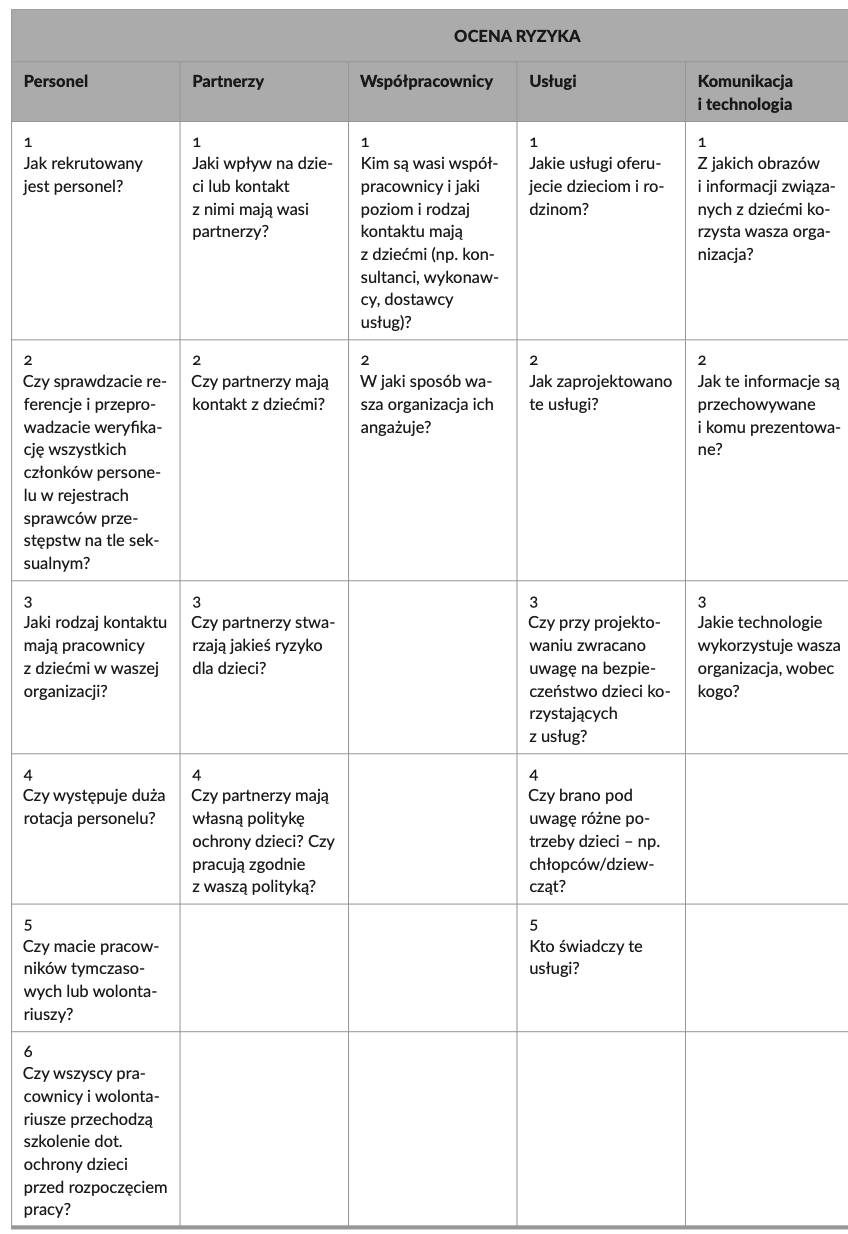 Tabela – ocena ryzykaLP.LISTA KONTROLNA  PYTANIETAK/NIEUWAGI1Czy placówka wprowadziła w jednostce Standardy Ochrony Małoletnich, na przykładpoprzez ustanowienie i wprowadzenie Polityki ochrony dzieci?2Czy ustalono zasady zapewniające bezpieczne relacje między małoletnim a personelem placówki?3Czy w placówce ustalono zachowania niedozwolone wobec małoletnich?4Czy w placówce ustalono zasady i procedurę podejmowania interwencji w sytuacji podejrzeniakrzywdzenia lub posiadania informacji o krzywdzeniu małoletniego?5Czy placówka wprowadziła procedury składania zawiadomień o podejrzeniu popełnienia przestępstwa na szkodę małoletniego?6Czy  kierownik  jednostki  (placówki)  wyznaczył  osobę  (ewentualnie  osoby)   odpowiedzialneza  składanie zawiadomień  o  podejrzeniu  popełnienia  przestępstwa  na szkodę małoletniegooraz zawiadamianie sądu opiekuńczego?7Czy kierownik jednostki (placówki) wyznaczył  osobę  (ewentualnie  osoby)  odpowiedzialne  za wszczynanie procedury Niebieskiej Karty?8Czy są określone zasady przeglądu i aktualizacji Standardów Ochrony Małoletnich?9Czy kierownik jednostki (szkoły lub placówki) wyznaczył osobę (ewentualnie osoby) odpowiedzialną za monitoring realizacji tej polityki?10Czy jest określony zakres kompetencji osoby odpowiedzialnej za przygotowanie personeluplacówki do stosowania standardów?11Czy są określone zasady przygotowania personelu do stosowania standardów?12Czy jest określony sposób dokumentowania przygotowania personelu do stosowania standardów?13Czy są określone zasady i sposób udostępniania rodzicom (opiekunom prawnym) standardówdo zaznajomienia się z nimi i ich stosowania?14Czy są określone zasady i sposób udostępniania małoletnim standardów do zaznajomienia sięz nimi i ich stosowania?15Czy są wskazane osoby odpowiedzialne za przyjmowanie zgłoszeń o zdarzeniach zagrażających małoletniemu?16Czy są wskazane osoby odpowiedzialne za udzielenie małoletniemu wsparcia?16Czy jest określony sposób dokumentowania ujawnionych lub zgłoszonych incydentów lub zdarzeń zagrażających dobru małoletniego?18Czy są wskazane zasady przechowywania ujawnionych lub zgłoszonych incydentówlub zdarzeń zagrażających dobru małoletniego?19Czy   wszyscy   pracownicy   (nauczyciele   oraz   personel   niepedagogiczny)   zostali zapoznaniz obowiązującymi w placówce procedurami lub zasadami dotyczącymi Standardów OchronyMałoletnich ?20Czy wszyscy uczniowie zostali zapoznani z obowiązującymi w placówce proceduramilub zasadami dotyczącymi Standardów Ochrony Małoletnich?21Czy wszyscy rodzice (opiekunowie prawni) zostali zapoznani z obowiązującymi w placówce procedurami lub zasadami dotyczącymi Standardów Ochrony Małoletnich?Imię i nazwisko dziecka:Imię i nazwisko dziecka:Imię i nazwisko dziecka:Przyczyna interwencji (forma krzywdzenia) opis:Przyczyna interwencji (forma krzywdzenia) opis:Przyczyna interwencji (forma krzywdzenia) opis:Osoba zawiadamiająca o podejrzeniu krzywdzenia:Osoba zawiadamiająca o podejrzeniu krzywdzenia:Osoba zawiadamiająca o podejrzeniu krzywdzenia:Dotychczasowe działania  pedagoga/ psychologa – opisData: Działania/ ustaleniaDotychczasowe działania  pedagoga/ psychologa – opisSpotkania z rodzicami Data:Działania/ ustaleniaSpotkania z rodzicami Forma podjętej interwencji (zakreślić właściwe)zawiadomienie o podejrzeniu popełnienia przestępstwa,wniosek o wgląd w sytuację dziecka/rodziny,  inny rodzaj interwencji. Jaki….( tu podjęte działania interwencyjne, zgodne z prawem oświatowym, przewidziane zapisami statutowymi lub inne)zawiadomienie o podejrzeniu popełnienia przestępstwa,wniosek o wgląd w sytuację dziecka/rodziny,  inny rodzaj interwencji. Jaki….( tu podjęte działania interwencyjne, zgodne z prawem oświatowym, przewidziane zapisami statutowymi lub inne)7.Dane dotyczące interwencji (nazwa organu, do którego zgłoszono interwencję) i data interwencji8.Wyniki interwencji: działania organów wymiaru sprawiedliwości, jeśli placówka uzyskała informacje o wynikach/ działania placówki/działania rodziców9.Dodatkowe ważne informacjeOcena ryzykaOcena ryzykaOcena ryzykaOcena ryzykaOcena ryzykaObszary ryzykaCzynniki ryzykaZnaczenie ryzyka(wysokie, średnie, niskie)Jak zredukować ryzyko?Działania do wdrożeniaPersonel 1.2.3.4.Partnerzy1.2.3.4.Współpracownicy1.2.3.4.Usługi1.2.3.4.Komunikacjai technologia1.2.3.4.